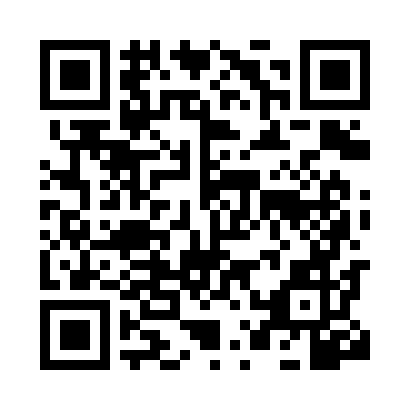 Prayer times for Claudio, BrazilWed 1 May 2024 - Fri 31 May 2024High Latitude Method: NonePrayer Calculation Method: Muslim World LeagueAsar Calculation Method: ShafiPrayer times provided by https://www.salahtimes.comDateDayFajrSunriseDhuhrAsrMaghribIsha1Wed5:006:1611:563:115:366:472Thu5:016:1611:563:115:366:473Fri5:016:1611:563:115:356:464Sat5:016:1711:563:105:346:465Sun5:026:1711:563:105:346:456Mon5:026:1811:563:095:336:457Tue5:026:1811:563:095:336:448Wed5:026:1811:553:095:326:449Thu5:036:1911:553:085:326:4410Fri5:036:1911:553:085:316:4311Sat5:036:2011:553:085:316:4312Sun5:046:2011:553:075:316:4313Mon5:046:2011:553:075:306:4214Tue5:046:2111:553:075:306:4215Wed5:046:2111:553:075:296:4216Thu5:056:2211:553:065:296:4217Fri5:056:2211:553:065:296:4118Sat5:056:2211:553:065:286:4119Sun5:066:2311:563:065:286:4120Mon5:066:2311:563:065:286:4121Tue5:066:2411:563:055:286:4022Wed5:076:2411:563:055:276:4023Thu5:076:2411:563:055:276:4024Fri5:076:2511:563:055:276:4025Sat5:086:2511:563:055:276:4026Sun5:086:2611:563:055:276:4027Mon5:086:2611:563:055:266:4028Tue5:086:2611:563:045:266:4029Wed5:096:2711:573:045:266:4030Thu5:096:2711:573:045:266:4031Fri5:096:2811:573:045:266:40